Игра – путешествие по финансовой грамотности «Получи подарок»Цель: Формировать у детей старшего дошкольного возраста первичные представления финансово – экономической культуры.Задачи: - познакомить детей с понятием «потребности человека», закреплять знания об основных потребностях человека.- учить детей различать жизненно важные и желаемые потребности;- развивать экономическое мышление, способствовать формированию социальных компетентностей.- воспитывать ценностные ориентиры, необходимые для рационального поведения в сфере экономики.Оборудование: игровое поле, кубик, фишки разного цвета, фишки фигурки детей, монетки, коробка-банкомат, коробка-касса, коробка с карточками «подарки», карточки с изображением игрушек.Описание: Игра предназначена для детей 5-7 лет и может быть использована в совместной деятельности детей, детей и воспитателя, детей и родителей.Настольная игра – путешествие «Получи подарок» предлагает детям пройти определенный путь, получая и расходуя денежные средства в виде монет на жизненно важные и желаемые потребности, и получить подарок. Правила игры:В игре могут участвовать от двух до четырех детей. Каждый ребенок выбирает себе фишку определенного цвета, либо фигурку ребенка (мальчика или девочки). С помощью кубика определяют очередность хода. Педагог, или один из детей, ставит карточку с изображением игрушки в конверт «подарок» и выдает детям, участвующим в игре по 7 монет.Дети ставят свои фишки на начало пути, обозначенном на поле.   Ходят по очереди. В свой ход ребенок бросает кубик и переставляет свою фишку вперед ровно на столько кружков, сколько выпало на кубике.Если фишка остановилась на красном круге – это жизненно важные потребности, ребенок  должен положить в кассу одну монетку.Если фишка остановилась на фиолетовом круге – это желаемые потребности, ребенок  по своему выбору кладет монетку в кассу, то есть расходует денежные средства, или пропускает ход.Если фишка остановилась на зеленом круге, ребенок получает одну монетку из банкомата.Выигрывает и получает подарок ребенок, который доберется до подарка первым. Технологическая картаИгра – путешествие по финансовой грамотности «Получи подарок»Игра – путешествие по финансовой грамотности «Получи подарок»Описание: Игра предназначена для детей 5-7 лет и может быть использована в совместной деятельности детей, детей и воспитателя, детей и родителей.Настольная игра – путешествие «Получи подарок» предлагает детям пройти определенный путь, получая и расходуя денежные средства в виде монет на жизненно важные и желаемые потребности, и получить подарок. Правила игры:В игре могут участвовать от двух до четырех детей. Каждый ребенок выбирает себе фишку определенного цвета, либо фигурку ребенка (мальчика или девочки). С помощью кубика определяют очередность хода. Педагог, или один из детей, ставит карточку с изображением игрушки в конверт «подарок» и выдает детям, участвующим в игре по 7 монет.Дети ставят свои фишки на начало пути, обозначенном на поле.   Ходят по очереди. В свой ход ребенок бросает кубик и переставляет свою фишку вперед ровно на столько кружков, сколько выпало на кубике.Если фишка остановилась на красном круге – это жизненно важные потребности, ребенок  должен положить в кассу одну монетку.Если фишка остановилась на фиолетовом круге – это желаемые потребности, ребенок  по своему выбору кладет монетку в кассу, то есть расходует денежные средства, или пропускает ход.Если фишка остановилась на зеленом круге, ребенок получает одну монетку из банкомата.Выигрывает и получает подарок ребенок, который доберется до подарка первым. 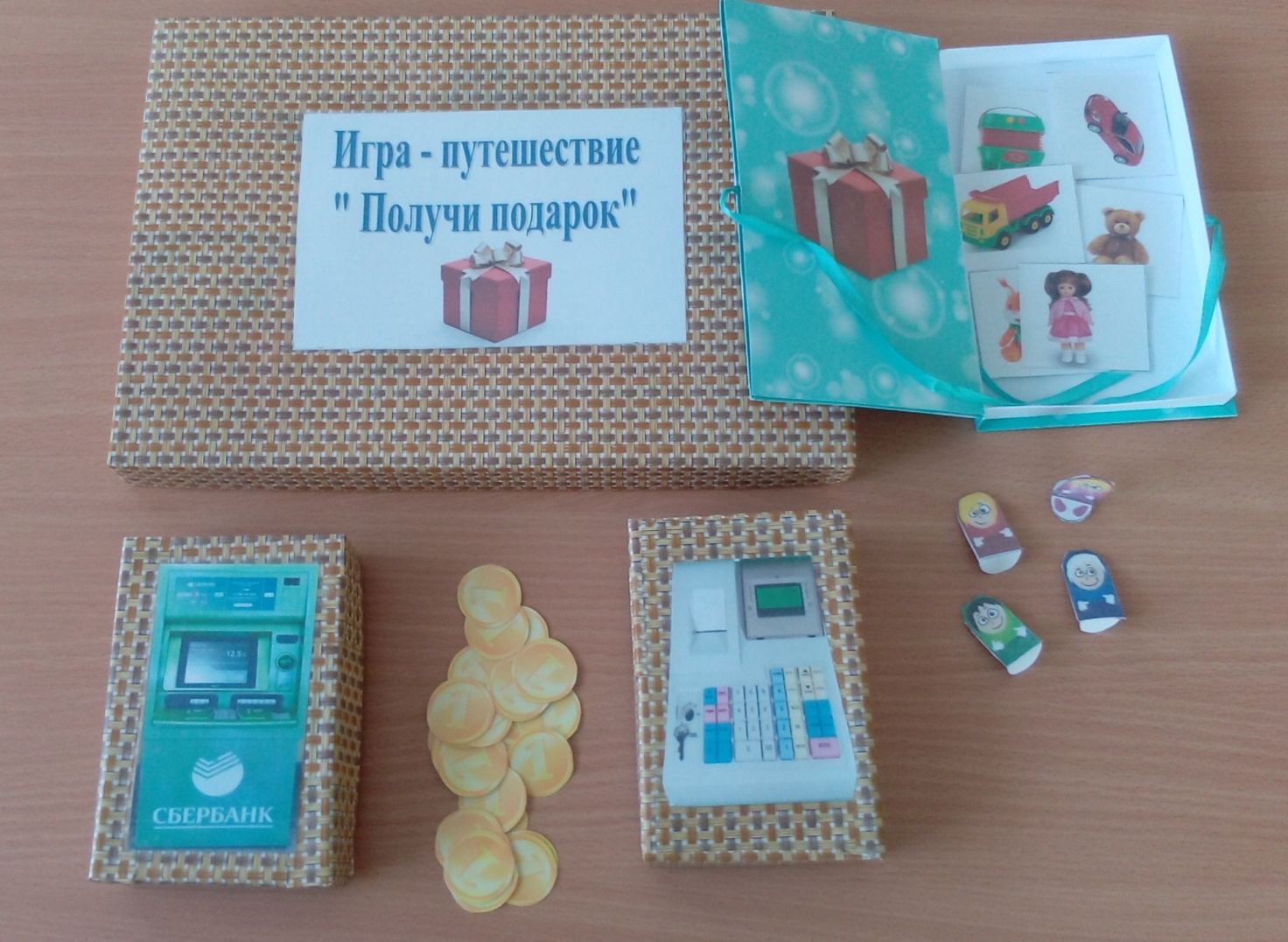 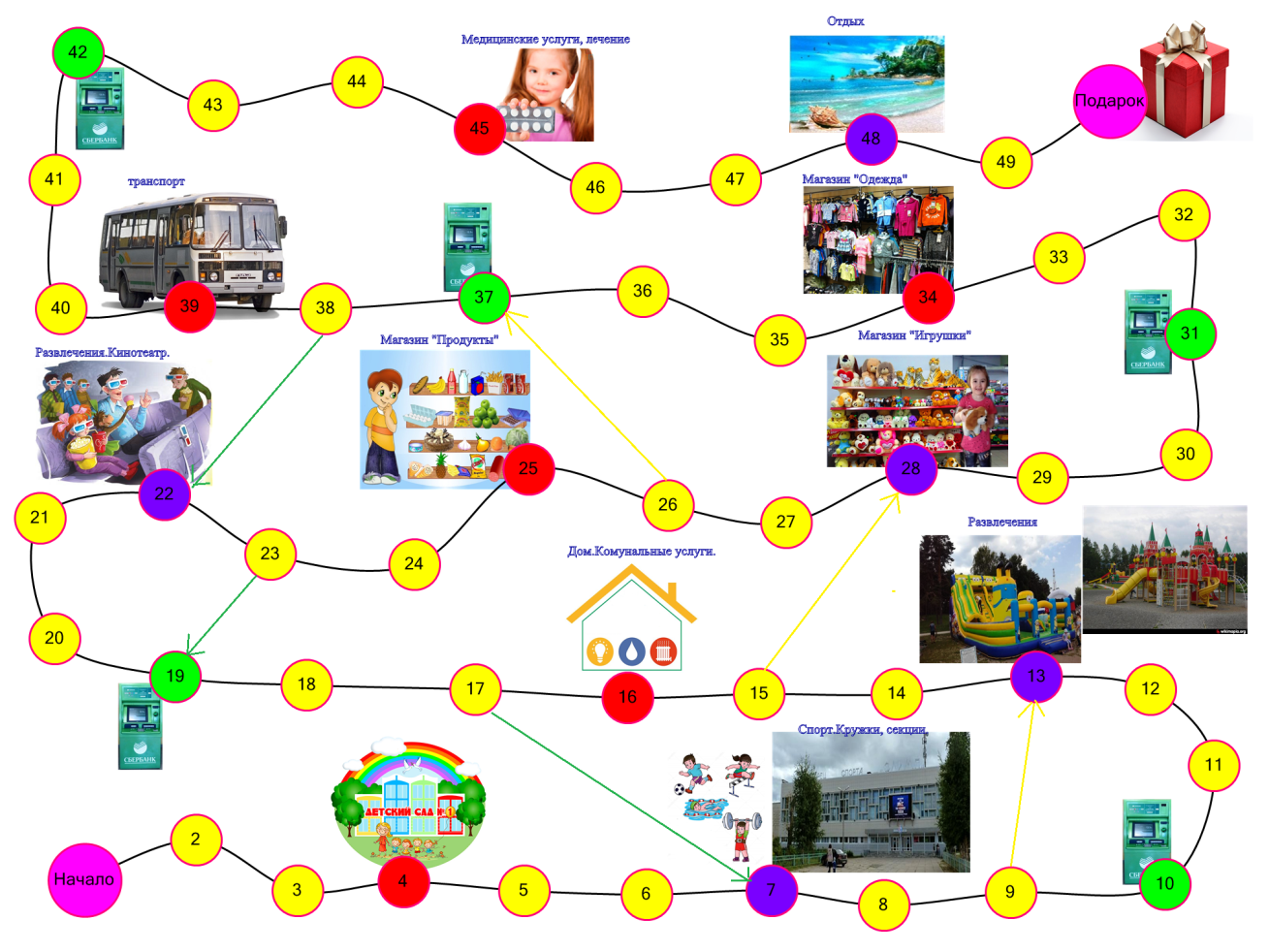 Целевая аудиторияДети старшего дошкольного возраста (5-7 лет)ЦельФормировать у детей старшего дошкольного возраста первичные представления финансово – экономической культуры.Задачи- познакомить детей с понятием «потребности человека», закреплять знания об основных потребностях человека.- учить детей различать жизненно важные и желаемые потребности;- развивать экономическое мышление, способствовать формированию социальных компетентностей;- формировать у детей умения включаться в игровые взаимоотношения, соблюдать правила игры; - воспитывать ценностные ориентиры, необходимые для рационального поведения в сфере экономики.Формы проведенияПодгрупповая, 2 - 4 человека.ВремяОт 5 до 15 минут в зависимости от количества ходов игры, в совместной деятельности детей, детей и воспитателя, детей и родителей.Оснащение дидактическим материаломИгровое поле, кубик, фишки разного цвета, фишки фигурки детей, монетки, коробка-банкомат, коробка-касса, коробка с карточками «подарки», карточки с изображением игрушек.Предварительная работаЗнакомство детей со значением слова «потребности», «бюджет».Беседа « Что такое обязательные и желаемые расходы».Форма контроляПедагог наблюдает за правильностью передвижения фишек и соблюдением правил, в случае необходимости напоминает правила игры.Методические рекомендации организаторам игрыКаждый ребенок выбирает себе фишку определенного цвета, либо фигурку ребенка (мальчика или девочки). С помощью кубика определяют очередность хода. Педагог, или один из детей, ставит карточку с изображением игрушки в конверт «подарок» и выдает детям, участвующим в игре по 7 монет. Дети ставят свои фишки на начало пути, обозначенном на поле. Ходят по очереди. В свой ход ребенок бросает кубик и переставляет свою фишку вперед ровно на столько кружков, сколько выпало на кубике. Выигрывает и получает подарок ребенок, который доберется до подарка первым. 